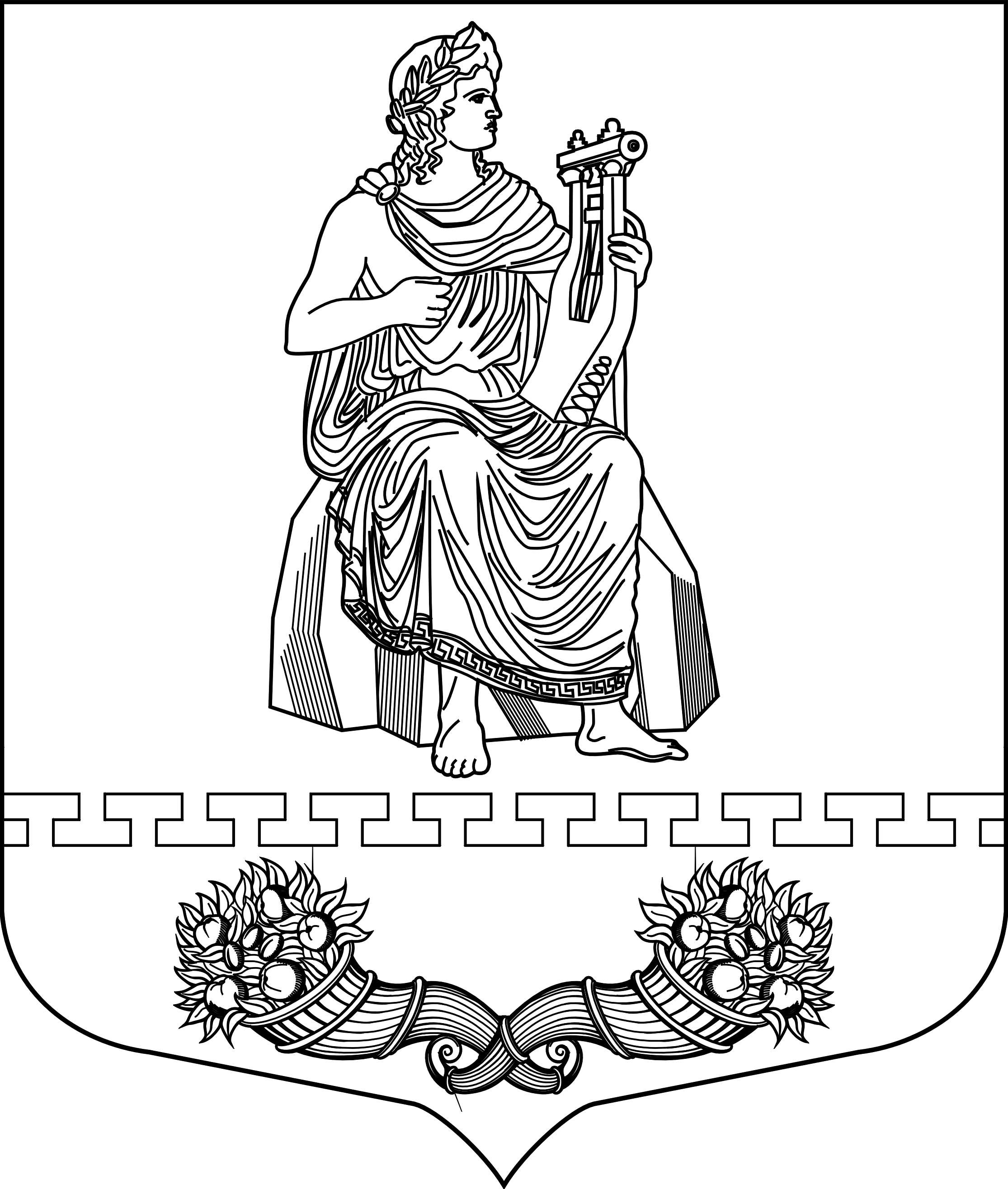 МУНИЦИПАЛЬНЫЙ СОВЕТ ВНУТРИГОРОДСКОГО МУНИЦИПАЛЬНОГО ОБРАЗОВАНИЯ САНКТ-ПЕТЕРБУРГА МУНИЦИПАЛЬНОГО ОКРУГА ПАРНАСР Е Ш Е Н И Е28 мая 2015 года                         г. Санкт-Петербург                                        № 7/2О внесении изменений в Совместный план нормотворческой деятельности муниципального совета и местной администрации внутригородского муниципального образования Санкт-Петербурга муниципального округа Парнас на 2015 год, утвержденный решением муниципального совета внутригородского муниципального образования Санкт-Петербурга муниципального округа Парнасот 10 декабря 2014 года № 3/4Руководствуясь Федеральным законом от 06 октября 2003 года № 131-ФЗ «Об общих принципах организации местного самоуправления в Российской Федерации», Законом Санкт-Петербурга от 23 сентября 2009 года № 420-79 «Об организации местного самоуправления в Санкт-Петербурге», Уставом внутригородского муниципального образования Санкт-Петербурга муниципального округа Парнас, муниципальный совет внутригородского муниципального образования Санкт-Петербурга муниципального округа Парнас РЕШИЛ:1. В совместный План нормотворческой деятельности муниципального совета и местной администрации внутригородского муниципального образования Санкт-Петербурга муниципального округа Парнас на 2015 год, утвержденный решением муниципального совета внутригородского муниципального образования Санкт-Петербурга муниципального округа Парнас от 10 декабря 2014 года № 3/4 «Об утверждении совместного Плана нормотворческой деятельности муниципального совета и местной администрации внутригородского муниципального образования Санкт-Петербурга муниципального округа Парнас на 2015 год» (далее – План) внести следующие изменения:1.1. Пункт 2 Плана изложить в следующей редакции:1.2. Пункт 9 Плана изложить в следующей редакции:1.3. Пункт 13 Плана изложить в следующей редакции:2. Настоящее решение опубликовать в официальном печатном издании Муниципального Совета и местной Администрации МО МО Парнас «Муниципальное образование Муниципальный округ Парнас».3. Контроль за исполнением настоящего решения возложить на заместителя главы муниципального образования Душину О.Н. и главу местной администрации муниципального образования Исаева М.А.Глава муниципального образования                                                      А.В. Черезов2.О признании утратившими силу некоторых муниципальных правовых актов местной администрации внутригородского муниципального образования Санкт-Петербурга муниципального округа Парнасместная администрацияIII квартал9.О принятии Устава внутригородского муниципального образования Санкт-Петербурга муниципального округа Парнас (новая редакция)муниципальный совет, местная администрацияI-III квартал13.Об утверждении Положения о порядке проведения конкурса на замещение должности главы местной администрации внутригородского муниципального образования Санкт-Петербурга муниципального округа Парнасмуниципальный совет,местная администрацияIII квартал